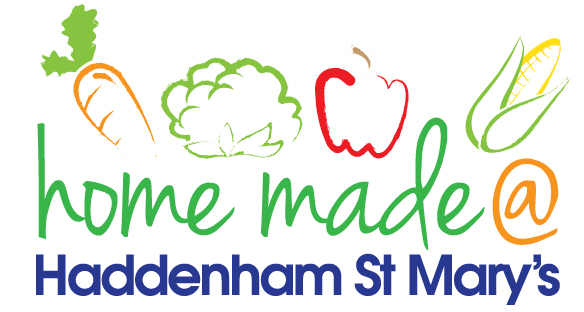 MENU – week commencing 19th February 2024**Please note that the fish on a Friday may be substituted for a similar fish on the day due to current supply issues**Meat Free MondayTuesdayChoose DayWonderfulRoast WednesdayThursdayJoyful JacketsFridayFish FridayLunchPasta with a choice of toppings Italian chicken with colourful riceRoast      gammon      with all the trimmings Jacket potato with a choice of toppingsFish cakes, chips and vegetablesVegetarian OptionPasta with a choice of toppings Italian vegetable stew with riceRoast     quorn       with all the trimmings Jacket potato with a choice of toppingsVegetable burger, chips and vegetablesDessertPeach slicesFlapjackFruitAngel DelightHomemade jammy biscuitsFree FromOptionPasta with a choice of toppingsItalian chicken with colourful riceRoast     gammon         with all the trimmings Jacket potato with a choice of toppingsFish fingers, chips and vegetablesFree From DessertPeach slicesFruit smoothieFruitJellyTraybakeAll meals will contain or be served with at least one portion of vegetables.All roast dinners, sausage & mash and pie dishes will have the option of extra gravy.Please note that we may sometimes have to provide a similar substitute at short notice due to supply issues.All meals will contain or be served with at least one portion of vegetables.All roast dinners, sausage & mash and pie dishes will have the option of extra gravy.Please note that we may sometimes have to provide a similar substitute at short notice due to supply issues.All meals will contain or be served with at least one portion of vegetables.All roast dinners, sausage & mash and pie dishes will have the option of extra gravy.Please note that we may sometimes have to provide a similar substitute at short notice due to supply issues.All meals will contain or be served with at least one portion of vegetables.All roast dinners, sausage & mash and pie dishes will have the option of extra gravy.Please note that we may sometimes have to provide a similar substitute at short notice due to supply issues.All meals will contain or be served with at least one portion of vegetables.All roast dinners, sausage & mash and pie dishes will have the option of extra gravy.Please note that we may sometimes have to provide a similar substitute at short notice due to supply issues.